Teaching Assistant Job Description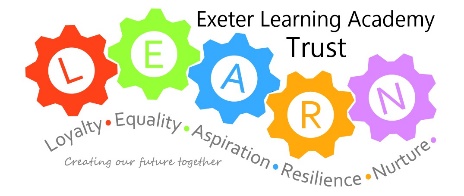 School: 			Bowhill Primary SchoolSalary Grade: 		BTitle: 			Teaching assistantResponsible to: 	Helen Eustace, SEND CoordinatorMain Purpose of the jobTo work under the direct instruction of teaching/senior staff, usually in the classroom with the teacher, to support access to learning for pupils and provide general support to the teacher in the management of pupils and the classroom.  Work might occasionally, but not regularly, take place outside the main teaching area.Be responsible for promoting and safeguarding the welfare of children and young people. Staff must adhere to and ensure compliance with the relevant ELAT Child Protection Policy and Procedures at all times. If in the course of carrying out the duties of the role, staff identify any instance that a child is suffering or likely to suffer significant harm either at school or at home, they must report any concerns to the Designated Safeguarding Lead or to the Headteacher or to the CEO so that a referral can be made accordingly to the relevant third party services.  This role requires the ability to fulfil all spoken aspects of the role with confidence and fluency in English.Major responsibilitiesTo work under direct supervision/instruction to support access to learning by:Attending to the welfare and personal care of pupils including those with special educational needsWorking with small groups or one to oneUndertaking general clerical/organisational support for the teacherDutiesSupport the teacher by:Preparing the classroom as directed for lessons and clearing afterwardsAssisting with the display of pupils’ workBeing aware of pupil problems/progress/achievements and reporting these to the teacher as agreedUndertaking pupil record keeping as requestedBeing aware of/working within planned learning activitiesOccasional contribution to planning e.g. for individual pupils, general literacy/numeracyWorking with the teacher in managing pupil behaviour and reporting difficulties as appropriateGathering/reporting information from/to parents/carers as directedInvigilating/administering routine tests/examsProviding clerical/administrative support e.g. photocopying, typing, filing, collecting money etc.Supporting pupils by:Supervising and providing support for pupils, including those with special needs, ensuring their safety and access to learningAttending to the pupil’s personal needs, and implementing related personal programmes, including social, health, physical, hygiene, first aid and welfare mattersEstablishing good relationships with pupils, acting as a role model and being aware of and responding appropriately to individual needsPromoting the inclusion and acceptance of all pupilsEncouraging pupils to interact with others and to engage in activities led by the teacherEncouraging pupils to act independently as appropriateSupport the curriculum by:Supporting pupils to understand instructionsSupporting pupils in respect of local and national learning strategies e.g. literacy, numeracy, KS2, early years etc. as directed by the teacherSupporting pupils using ICT as directedPreparing and maintaining equipment/resources as directed by the teacher and assisting pupils in their useSupport the school by:Being aware of and complying with policies and procedures relating to child protection, health, safety and security, confidentiality and data protection, and reporting all concerns to an appropriate personBeing aware of and supporting difference and ensuring all pupils have equal access to opportunities to learn and developContributing to the overall ethos/work/aims of the schoolAppreciating and supporting the role of other professionalsAttending relevant meetings as requiredParticipating in training and other learning activities and performance development as requiredAssisting with the supervision of pupils out of lesson times, including before and after school and at lunchtimes as requiredAccompanying teaching staff and pupils on visits, trips and out of school activities as requiredThis job description does not form part of the contract of employment.  It describes the way in which the post holder is expected and required to perform and complete the particular duties as set out above and will be reviewed on an annual basis (or as need arises) and following consultation with you, may be changed to reflect changes in the job requirements.  At ELAT we expect staff to model the behaviours of a professional at all times.Name: (Printed)Signed:Date: